ЛИЧНОСТНЫЕ, МЕТАПРЕДМЕТНЫЕ И ПРЕДМЕТНЫЕ ПЛАНИРУЕМЫЕ РЕЗУЛЬТАТЫЛичностные планируемые результаты выпускников старшей школы, формируемые при изучении иностранного языка на базовом уровне:	Личностные результаты в сфере отношений обучающихся к себе, к своему здоровью, к познанию себя:ориентация обучающихся на достижение личного счастья, реализацию позитивных жизненных перспектив, инициативность, креативность, готовность и способность к личное, самоопределению, способность ставить цели и строить  жизненные планы;	готовность и способность обеспечить себе и своим ( близким достойную жизнь в процессе самостоятельной, творческой и ответственной деятельности;готовность и способность обучающихся к отстаиванию личного достоинства, собственного мнения, готовность и способность вырабатывать собственную позицию по отношению к общественно-политическим событиям прошлого и настоящего на основе осознания и осмысления истории, духовных ценностей и достижений нашей страны;готовность и способность обучающихся к саморазвитию и самовоспитанию в соответствии с общечеловеческими ценностями и идеалами гражданского общества, потребность в физическом самосовершенствовании, занятиях спортивно-оздоровительной деятельностью;принятие и реализация ценностей здорового и безопасного образа жизни, бережное, ответственное и компетентное отношение к собственному физическому и психологическому здоровью;неприятие вредных привычек: курения, употребления алкоголя, наркотиков.Личностные результаты в сфере отношений обучающихся к России как к Родине (Отечеству):российская идентичность, способность к осознанию российской идентичности в поликультурном социуме, чувство причастности к историко-культурной общности российского народа и судьбе России, патриотизм, готовность к служению Отечеству, его защите;уважение к своему народу, чувство ответственности перед Родиной, гордости за свой край, свою Родину, прошлое и настоящее многонационального народа России, уважение к государственным символам (герб, флаг, гимн);формирование уважения к русскому языку как государственному языку Российской Федерации, являющемуся основой российской идентичности и главным фактором национального самоопределения;воспитание уважения к культуре, языкам, традициям и обычаям народов, проживающих в Российской Федерации.Личностные результаты в сфере отношений обучающихся к закону, государству и к гражданскому обществу:гражданственность, гражданская позиция активного и ответственного члена российского общества, осознающего свои конституционные права и обязанности, уважающего закон и правопорядок, осознанно принимающего традиционные национальные и общечеловеческие гуманистические и демократические ценности, готового к участию в общественной жизни:признание неотчуждаемости основных прав и свобод человека, которые принадлежат каждому от рождения, готовность к осуществлению собственных прав и свобод без наущения прав и свобод других лиц, готовность отстаивать собственные права и свободы человека и гражданина согласно общепризнанным принципам и нормам международного права и в соответствии с Конституцией Российской Федерации, правая и политическая грамотность;мировоззрение, соответствующее современному уровню развития науки и общественной практики, основанное на диалоге культур, а также различных форм общественного сознания, осознание своего места в поликультурном мире;интериоризация ценностей демократии и социальной солидарности, готовность к договорному регулированию отношений в группе или социальной организации;готовность обучающихся к конструктивному участию в принятии решений, затрагивающих их права и интересы, в том числе в различных формах общественной самоорганизации, самоуправления, общественно значимой деятельности;приверженность идеям интернационализма, дружбы, равенства, взаимопомощи народов; воспитание уважительного отношения к национальному достоинству людей, их чувствам, религиозным убеждениям;готовность обучающихся противостоять идеологии экстремизма, национализма, ксенофобии; коррупции; дискриминации по социальным, религиозным, расовым, национальным признакам и другим негативным социальным явлениям.Личностные результаты в сфере отношений обучающихся с окружающими людьми:нравственное сознание и поведение на основе усвоения общечеловеческих ценностей, толерантного сознания и повеления в поликультурном мире, готовности и способности вести диалог с другими людьми, достигать в нем взаимопонимания находить общие цели и сотрудничать для их достижения; принятие гуманистических ценностей, осознанное, уважительное и доброжелательное отношение к другому человеку и его мнению, мировоззрению;способность к сопереживанию и формирование позитивного отношения к людям, в том числе к лицам с ограниченными возможностями здоровья и инвалидам; бережное, ответственное 'и компетентное отношение к физическому и психологическому здоровью других людей, умение оказывать первую помощь;формирование выраженной в поведении нравственной позиции, в том числе способности к сознательному выбору добра, нравственного сознания и поведения на основе усвоения общечеловеческих ценностей и нравственных чувств (чести, долга, справедливости, милосердия и дружелюбия);развитие компетенций сотрудничества со сверстниками детьми младшего возраста, взрослыми в образовательной, общественно полезной, учебно-исследовательской, проектной и других видах деятельности.Личностные результаты в сфере отношений обучающихся к окружающему миру, живой природе, художественной культуре:мировоззрение, соответствующее современному уровню развития науки, значимости науки, готовность к научно-техническому творчеству, владение достоверной информацией о передовых достижениях и открытиях мировой и отечественной науки, заинтересованность в научных знаниях об устройстве мира и общества;	готовность и способность к образованию, в том числе самообразованию, на протяжении всей жизни; сознательное отношение к непрерывному образованию как условию успешной профессиональной и общественной деятельности;	экологическая культура, бережное отношения к родной земле, природным богатствам России и мира; понимание влияния социально-экономических процессов на состояние природной и социальной среды, ответственность за состояние природных ресурсов; умения и навыки разумного природопользования, нетерпимое отношение к действиям, приносящим вред экологии; приобретение опыта эколого-направленной деятельности;эстетическое отношения к миру, готовность к эстетическому обустройству собственного быта.Личностные результаты в сфере отношений к семье и родителям, в том числе подготовка к семейной жизни:ответственное отношение к созданию семьи на основе осознанного принятия ценностей семейной жизни;положительный образ семьи, родительства (отцовства и материнства), интериоризация традиционных семейных ценностей.Личностные результаты в сфере отношения обучающихся к труду, в сфере социально-экономических отношений:уважение ко всем формам собственности, готовность к защите своей собственности,осознанный выбор будущей профессии как путь и способ реализации собственных жизненных планов;готовность обучающихся к трудовой профессиональной деятельности как к возможности участия в решении личных, общественных, государственных, общенациональных проблем;потребность трудиться, уважение к труду и людям труда, трудовым достижениям, добросовестное, ответственное и творческое отношение к разным видам трудовой деятельности;готовность к самообслуживанию, включая обучение и выполнение домашних обязанностей.Личностные результаты в сфере физического, психологического, социального и академического благополучия учащихся:физическое, эмоционально-психологическое, социальное благополучие обучающихся в жизни образовательной организации, ощущение детьми безопасности и психологического комфорта, информационной безопасности.Метапредметные планируемые результаты освоения основной образовательной программы представлены тремя группами универсальных учебных действий (УУД).     Регулятивные универсальные учебные действия Выпускник научится:	самостоятельно определять цели, задавать параметры и критерии, по которым можно определить, что цель достигнута;оценивать возможные последствия достижения поставленной цели в деятельности, собственной жизни и жизни окружающих людей, основываясь на соображениях этики и морали;ставить и формулировать собственные задачи в образовательной деятельности и жизненных ситуациях;	оценивать ресурсы, в том числе время и другие нематериальные ресурсы, необходимые для достижения поставленной цели;	выбирать путь достижения цели, планировать решение поставленных задач, оптимизируя материальные и нематериальные затраты;	организовывать эффективный поиск ресурсов, необходимых для достижения поставленной цели;		сопоставлять полученный результат деятельности с поставленной заранее целью.Познавательные универсальные учебные действияВыпускник научится:искать и находить обобщённые способы решения задач в том числе, осуществлять развёрнутый информационный поиск и ставить на его основе новые (учебные и познавательные) задачи;	критически оценивать и интерпретировать информацию с разных позиций, распознавать и фиксировать противоречия в информационных источниках;	использовать различные модельно-схематические средства для представления существенных связей и отношений, а также противоречий, выявленных в информационных источниках;находить и приводить критические аргументы в отношении действий и суждений другого; спокойно и разумно относиться к критическим замечаниям в отношении собственного суждения, рассматривать их как ресурс собственного развития;		выходить за рамки учебного предмета и осуществлять целенаправленный поиск возможностей для широкого переноса средств и способов действия;выстраивать индивидуальную образовательную траекторию, учитывая ограничения со стороны других участников ресурсные  ограничения;	менять и удерживать разные позиции в познавательной деятельности.Коммуникативные универсальные учебные действия Выпускник научится:осуществлять деловую коммуникацию как со сверстниками, так и со взрослыми (как внутри образовательной организации, так и за её пределами), подбирать партнеров для деловой коммуникации исходя из соображений результативности взаимодействия, а не личных симпатий; при осуществлении групповой работы быть как руководителем,  так и членом команды в разных ролях (генератор идей, критик, исполнитель, выступающий, эксперт и т. д.);координировать и выполнять работу в условиях реальновиртуального и комбинированного взаимодействия;развёрнуто, логично и точно излагать свою точку зрения с использованием адекватных (устных и письменных) языковых средств;	распознавать конфликтогенные ситуации и предотвращать конфликты до их активной фазы, выстраивать деловую и образовательную коммуникацию, избегая личностных оценочных суждений.Предметные планируемые результаты состоят в достижении коммуникативной компетенции в иностранном языке на пороговом уровне, позволяющем общаться как с носителями иностранного языка, так и с представителями других стран, использующими данный язык как средство общения.     Выпускник на базовом уровне научится:Коммуникативные уменияГоворение, диалогическая речьВести диалог/полилог в ситуациях неофициального общения в рамках изученной тематики;при помощи разнообразных языковых средств без подготовки инициировать, поддерживать и заканчивать беседу на темы, включенные в раздел «Предметное содержание речи»;выражать и аргументировать личную точку зрения;запрашивать информацию и обмениваться информацией в пределах изученной тематики;обращаться за разъяснениями, уточняя интересующую информацию.Говорение, монологическая речь	Формулировать несложные связные высказывания с использованием основных коммуникативных типов речи (описание, повествование, рассуждение, характеристика) в рамках тем, включенных в раздел «Предметное содержание речи»;передавать основное содержание прочитанного/увиденного/услышанного; давать краткие описания и/или комментарии с опорой нелинейный текст (таблицы, графики);	строить высказывание на основе изображения с опорой или без опоры на ключевые слова/план/вопросы.	АудированиеПонимать основное содержание несложных аутентичных аудиотекстов различных стилей и жанров монологического и диалогического характера в рамках изученной тематики с четким нормативным произношением;выборочное понимание запрашиваемой информации из несложных аутентичных аудиотекстов различных жанров монологического и диалогического характера в рамках изученной тематики, характеризующихся четким нормативным произношением.ЧтениеЧитать и понимать несложные аутентичные тексты различных стилей и жанров, используя основные виды чтения (ознакомительное, изучающее, поисковое/просмотровое) в зависимости от коммуникативной задачи;отделять в несложных аутентичных текстах различных стилей и жанров главную информацию от второстепенной, выявлять наиболее значимые факты.ПисьмоПисать несложные связные тексты по изученной тематике;писать личное (электронное) письмо, заполнять анкету, письменно излагать сведения о себе в форме, принятой в стране/странах изучаемого языка;письменно выражать свою точку зрения в рамках тем, включённых в раздел «Предметное содержание речи», в  форме рассуждения, приводя аргументы и примеры.Языковые навыкиОрфография и пунктуацияВладеть орфографическими навыками в рамках тем, включенных в раздел «Предметное содержание речи»;расставлять в тексте знаки препинания в соответствии с нормами пунктуации.Фонетическая сторона речиВладеть слухопроизносительными навыками в рамках включенных в раздел «Предметное содержание речи»;владеть навыками ритмико-интонационного оформления речи в зависимости от коммуникативной ситуации.Лексическая сторона речиРаспознавать и употреблять в речи лексические единицы  в рамках тем, включенных в раздел «Предметное содержание речи»;распознавать и употреблять в речи наиболее распространенные фразовые глаголы;определять принадлежность слов к частям речи по аффиксам;догадываться о значении отдельных слов на основе сходства с родным языком, по словообразовательным элементам и контексту;распознавать и употреблять различные средства связи в тексте для обеспечения его целостности (firstly, to begin with, however, as for me, finally, at last, etc.).Грамматическая сторона речиОперировать в процессе устного и письменного общения основными синтактическими конструкциями в соответствии с коммуникативной задачей;употреблять в речи различные коммуникативные типы предложений: утвердительные, вопросительные (общий, специальный, альтернативный, разделительный вопросы), отрицательные, побудительные (в утвердительной и отрицательной формах); употреблять в речи распространенные и нераспространенные предложения, в том числе с несколькими обстоятельствами, следующими в определенном порядке ( We moved to a new  house last year);употреблять в речи сложноподчиненные предложения союзами и союзными словами what, when, why, which, that, who, if, because, that’s why, than, so, for, since, during, so that, unless;	употреблять в речи сложносочиненные предложения с сочинительными союзами and, but, or;	употреблять в речи условные предложения реального (Conditional I — If I see Jim, I’ll invite him to our school party) и нереального характера (Conditional II — If I were you, I would start learning French);потреблять в речи предложения с конструкцией I  wish I had my own room);	употреблять в речи предложения с конструкцией so/such (I was so busy that I forgot to phone my parents);употреблять в речи конструкции с герундием: to love / hate doing something; stop talking;употреблять в речи конструкции с инфинитивом: want to do, learn to speak;употреблять в речи инфинитив цели (I called to cancel оur lesson);употреблять в речи конструкцию it takes me ... to do something;использовать косвенную речь;использовать в речи глаголы в наиболее употребляемых временных формах: Present Simple, Present Continuous, Future Simple, Past Simple, Past Continuous, Present Perfect, Present Perfect Continuous, Past Perfect;употреблять в речи страдательный залог в формах наиболее используемых времен: Present Simple, Present Continuous, Past Simple, Present Perfect;употреблять в речи различные грамматические средства для выражения будущего времени — to be going to, Present Continuous; Present Simple;употреблять в речи модальные глаголы и их эквиваленты , (may, can/be able to, must/have to/should; need, shall, could, might, would);согласовывать времена в рамках сложного предложения в плане настоящего и прошлого;	употреблять в речи имена существительные в единственном числе и во множественном числе, образованные по правилу, и исключения;употреблять в речи определенный/неопределенный/нулевой артикль;употреблять в речи личные, притяжательные, указательные, неопределенные, относительные, вопросительные местоимения;употреблять в речи имена прилагательные в положительной, сравнительной и превосходной степенях, образованные по правилу, и исключения;употреблять в речи наречия в положительной, сравнительной и превосходных степенях, а также наречия, выражающие количество (many / much, few / a few, little / a little) и наречия, выражающие время;	употреблять предлоги, выражающие направление движения, время и место действия.    Выпускник на базовом уровне получит возможность научиться:Коммуникативные уменияГоворение, диалогическая речьВести диалог/полилог в ситуациях официального общения в рамках изученной тематики; кратко комментировать точку зрения другого человека;проводить подготовленное интервью, проверяя и получая подтверждение какой-либо информации;обмениваться информацией, проверять и подтверждать собранную фактическую информацию.Говорение, монологическая речьРезюмировать прослушанный/прочитанный текст;обобщать информацию на основе прочитанного/прослушанного текста.АудированиеПолно и точно воспринимать информацию в распространенных  коммуникативных ситуациях;обобщать прослушанную информацию и выявлять факты в  соответствии с поставленной задачей/вопросом.ЧтениеЧитать и понимать несложные аутентичные тексты  различных стилей и жанров и отвечать на ряд уточняющих вопросов.ПисьмоПисать краткий отзыв на фильм, книгу или пьесу.Языковые навыкиФонетическая сторона речиПроизносить звуки английского языка венным произношением, не допуская ярко выраженного цента.Орфография и пунктуацияВладеть орфографическими навыками;расставлять в тексте знаки препинания в  соответствии с нормами пунктуации. Лексическая сторона речиИспользовать фразовые глаголы по широкому спектру  тем, уместно употребляя их в соответствии со стилем речи; узнавать и использовать в речи устойчивые выражения и фразы (collocations).Грамматическая сторона речиИспользовать в речи модальные глаголы для выражения возможности или вероятности в прошедшем времени  (could + have done; might + have done);употреблять в речи структуру have/get + something + Participle II (causative form) как эквивалент страдательного залога;употреблять в речи эмфатические конструкции типа ; It’s him who... It’s time you did smth;	 употреблять в речи все формы страдательного залога;употреблять в речи времена Past Perfect и Past Perfect Continuous;употреблять в речи условные предложения нереального характера (Conditional 3);употреблять в речи структуру to be/get + used to +verb;употреблять в речи структуру used to / would + verb для обозначения регулярных действий в прошлом;употреблять в речи предложения с конструкциями as ... as; not so ... as; either ... or; neither ... nor;использовать широкий спектр союзов для выражения противопоставления и различия в сложных предложениях.Социокультурная компетентностьВыпускник на базовом уровне научится:распознавать национально-культурные особенности речевого и неречевого поведения в своей стране и странах изучаемого языка; применять эти знания в различных ситуациях формального и неформального межличностного и межкультурного общения;	распознавать и употреблять в устной и письменной речи основные средства речевого этикета (реплики-клише, наиболее распространённая оценочная лексика), принятая в странах изучаемого языка;	распознавать реалии страны/стран изучаемого языка;понимать образцы художественной, публицистической и научно-популярной литературы на изучаемом иностранном языке;понимать особенности образа жизни, быта, культуры стран изучаемого языка (всемирно известных достопримечательностях, выдающихся людях и их вкладе в мировую культуру);понимать сходства и различия в традициях своей страны и стран изучаемого языка;понимать важность владения иностранными языками в современном мире.Компенсаторная компетентностьВыпускник на базовом уровне научится:выходить из трудного положения в условиях дефицита языковых средств при получении и приёме информации за счет использования контекстуальной догадки, игнорирования языковых трудностей, переспроса, словарных замен и т. д.СОДЕРЖАНИЕ КУРСАТаблица тематического распределения количества часов 3 часаПРЕДМЕТНОЕ СОДЕРЖАНИЕ РЕЧИПовседневная жизнь. Домашние обязанности. Покупки. Общение в семье и в школе. Семейные традиции. Общение с друзьями и знакомыми. Переписка с друзьями.Здоровье. Посещение врача. Здоровый образ жизниСпорт. Активный отдых. Экстремальные виды спорта.Городская и сельская жизнь. Особенности городской сельской жизни в России и странах изучаемого языка. Городская инфраструктура. Сельское хозяйство.Научно-технический прогресс. Прогресс в науке. Космос Новые информационные технологии.Природа и экология. Природные ресурсы. Возобновляемые источники энергии. Изменение климата и глобальное потепление. Знаменитые природные заповедники России и мира.Современная молодежь. Увлечения и интересы. Связь с предыдущими поколениями. Образовательные поездки.Профессии. Современные профессии. Планы на будущее, проблемы выбора профессии. Образование и профессии.Страны изучаемого языка. Географическое положение, климат, население, крупные города, достопримечательности. Путешествие по своей стране и за рубежом. Праздники и знаменательные даты в России и странах изучаемого языка.Иностранные языки. Изучение иностранных языков. Иностранные языки в профессиональной деятельности и для повседневного общения. Выдающиеся личности, повлиявшие на развитие культуры и науки России и стран изучаемого языка.КОММУНИКАТИВНЫЕ УМЕНИЯПО ВИДАМ РЕЧЕВОЙ ДЕЯТЕЛЬНОСТИГоворениеДиалогическая речьДальнейшее совершенствование диалогической речи при более вариативном содержании и более разнообразном языковом оформлении: умение вести комбинированные диалоги, которые включают элементы диалогов этикетного характера, Диалога-расспроса, диалога - побуждения к действию, диалога обмена мнениями. Объём диалога — 6-7 реплик со стороны каждого учащегося. Продолжительность диалога —2-3 минуты.Монологическая речьДальнейшее развитие и совершенствование связных высказываний учащихся с использованием основных коммуникативных типов речи: сообщения, рассказа (включающего эмоционально-оценочные суждения), рассуждения (характеристику) с высказыванием своего мнения и аргументацией с опорой и без опоры на прочитанный или услышанный текст или заданную коммуникативную ситуацию. Объём монологического высказывания — 12-14 фраз. Продолжительность монолога — 2-2,5 минуты.АудированиеДальнейшее развитие и совершенствование восприятия и понимания на слух аутентичных аудио- и видеотекстов с разной глубиной проникновения в их содержание (с пониманием основного содержания, выборочным пониманием воспринимаемого на слух текста) в зависимости от коммуникативной задачи и типа текста (сообщение, рассказ, диалог-интервью, беседа на бытовые темы, объявления, реклама и т. д.).Содержание текстов должно соответствовать возрастным особенностям и интересам учащихся и иметь образовательную и воспитательную ценность.Аудирование с пониманием основного содержания текста осуществляется на аутентичном материале, содержащем наряду с изученным и некоторое количество незнакомых языковых явлений. Время звучания текстов для аудирования — до 2 минут.Аудирование с выборочным пониманием нужной/запрашиваемой информации предполагает умение выделять информацию в одном или нескольких аутентичных коротких текстах, опуская избыточную информацию. Время звучания текстов для аудирования — до 1,5 минуты.ЧтениеУмение читать и понимать аутентичные тексты с различной глубиной и точностью проникновения в их содержание: пониманием основного содержания, с полным пониманием содержания, с выборочным пониманием нужной/запрашиваемой информации.Жанры текстов: научно-популярные, публицистические, художественные, прагматические.Типы текстов: статья, интервью, рассказ, отрывок из художественного произведения, объявление, рецепт, меню, проспект, реклама и т. д.	Содержание текстов должно соответствовать возрастным особенностям и интересам учащихся, иметь образовательную и воспитательную ценность.Независимо от вида чтения возможно использование словаря: двуязычного, одноязычного (толкового).Чтение с пониманием основного содержания текста осуществляется на несложных аутентичных материалах с ориентацией на выделенное в программе предметное содержание включающих некоторое количество незнакомых слов.Чтение с выборочным пониманием нужной/запрашиваемой информации предполагает умение просмотреть текст или несколько коротких текстов и выбрать информацию, которая необходима или представляет интерес для учащихся.Чтение с полным пониманием осуществляется на несложных аутентичных текстах, построенных в основном на изученном языковом материале, с использованием языковой догадки и различных приёмов смысловой переработки текста (например, выборочного перевода).Письменная речьДальнейшее развитие и совершенствование письменной речи, а именно умений:— заполнять формуляры, бланки, писать CV/резюме (указывать имя, фамилию, пол, гражданство, адрес и т. д.);— писать личное письмо в ответ на письмо-стимул, оформляя его в соответствии с нормами, принятыми в странах изучаемого языка. Объём личного письма — 100—140 слов, включая адрес;— составлять план, тезисы устного или письменного сообщения;— использовать письменную речь в ходе проектной деятельности.ЯЗЫКОВЫЕ ЗНАНИЯ И НАВЫКИВ старшей школе осуществляется систематизация языковых знаний школьников, полученных в основной школе, продолжается овладение учащимися новыми языковыми знаниями и навыками в соответствии с требованиями базового уровня владения английским языком.ОрфографияСовершенствование орфографических навыков, в том числе применительно к новому языковому материалу, входящему в лексико-грамматический минимум порогового уровня. Фонетическая сторона речиСовершенствование слухопроизносительных навыков, в том числе применительно к новому языковому материалу, навыков правильного произношения; соблюдение ударения и интонации в английских словах и фразах, ритмико-интонационных навыков оформления различных типов предложений.Лексическая сторона речиРасширение объёма продуктивного и рецептивного лексического минимума за счёт лексических средств, обслуживающих новые темы, проблемы и ситуации общения в рамках тематики полной средней школы, а также наиболее распространённых устойчивых словосочетаний, оценочной лексики, реплик-клише речевого этикета, отражающих особенности культуры страны/стран изучаемого языка.Расширение потенциального словаря за счёт овладения новыми значениями знакомых слов, новыми словообразовательными моделями, интернациональной лексикой. Развитие соответствующих лексических навыков.Лексический минимум выпускников полной средней школы составляет 1400 единиц (включая 1200 усвоенных в начальной и основной школе).Систематизация лексических единиц, изученных во 2-9 или в 5-9 классах, овладение лексическими единицами, обслуживающими новые темы, проблемы и ситуации общения в пределах тематики старшей школы.Распознавание и употребление в речи устойчивых словосочетаний, оценочной лексики, реплик-клише речевого этикета, многозначных слов, синонимов, антонимов. Соблюдение правил лексической сочетаемости. Применение основных способов словообразования (аффиксации, словосложения, конверсии).Грамматическая сторона речиРасширение объёма значений изученных грамматических явлений: видо-временных форм глагола, страдательного залога сослагательного наклонения, косвенной речи (косвенного вопроса, приказания, побуждения). Развитие соответствующих грамматических навыков. Систематизация грамматического материала, изученного в средней (полной) школе.Коммуникативно-ориентированная систематизация грамматического материала, усвоенного в основной школе, и продуктивное овладение грамматическими явлениями, которые ранее были усвоены рецептивно. Знакомство с новыми грамматическими явлениями.	Коммуникативные типы предложений: повествовательные (утвердительные, отрицательные), вопросительные (общий, специальный, альтернативный, разделительный вопросы) и побудительные (в утвердительной и отрицательной форме. Нераспространённые и распространённые простые предложения, в том числе с несколькими обстоятельствами, следующими в определённом порядке; предложения с начальным It с начальным There + to be. Сложносочинённые предложения с сочинительными союзами and, but, or.Сложноподчинённые предложения с союзами и союзными словами who, what, which, that, when, for, since, during, where, why, because,that s why, in order to, if, unless, so, so that.Сложноподчинённые предложения с союзами whoever, whatever, however, whenever.Условные предложения реального (Conditional I) инереального (Conditional II, Conditional III) характера.Предложения с конструкциями: I wish ...; as ... as, not so... as, either ... or, neither ... nor; It takes smb ... to do something; I love/hate doing something; be/get used to something; be/get used to doing something; so/such (that).Конструкции с инфинитивом (сложное дополнение, сложное подлежащее). Инфинитив цели (I called to cancel our lesson).Глаголы в формах действительного залога; Present, Past, Future Simple; Present, Past, Future Perfect; Present, Past, Future Continuous; Present Perfect Continuous; Future-in-the-Past.Выражение будущего действия: Future Simple, to be going to, Present Continuous, Present Simple.Глаголы в формах страдательного залога: Present, Past, Future Simple Passive; Past Perfect Passive, Future Perfect Passive; Present Perfect Continuous Passive, Past Perfect Passive, Future Perfect Passive.Модальные глаголы и их эквиваленты: can/could/be able to; may/might, must/have to, shall, should, would, need.Наличие формы глагола (герундий, причастия I и II, отглагольное существительное) без различия их функций.Косвенная речь. Согласование времён в плане настоящего и прошлого. Фразовые глаголы, обслуживающие темы, отобранные для  старшей ступени обучения.Определённый, неопределённый и нулевой артикли.Неисчисляемые и исчисляемые существительные в единенном и множественном числе, включая исключения.Личные, притяжательные, указательные, неопределённые (в том числе их производные), относительные, вопросительные и возвратные местоимения.Прилагательные и наречия, в том числе наречия, выражающие количество: many/much, few/a few, little/a little.Количественные и порядковые числительные.Предлоги, выражающие направление, время, место действия; предлоги, употребляемые со страдательным залогом: by, with. Средства связи в тексте для обеспечения его целостности, например наречия: firstly, finally, at last, in the end, however и т. д.Социокультурные знания и уменияРазвитие страноведческих знаний и умений, основанных на сравнении фактов культуры своего народа и культуры стран изучаемого языка (реалии страны изучаемого языка, всемирно известные достопримечательности, образцы литературы, выдавшиеся люди). Увеличение их объёма за счёт новой тематики и проблематики речевого общения, в том числе межпредметного характера.Компенсаторные уменияСовершенствование следующих умений: пользоваться языковой и контекстуальной догадкой при чтении и аудировании; прогнозировать содержание текста по заголовку/началу текста; использовать текстовые опоры различною рода (подзаголовки, таблицы, графики, шрифтовые выделения, комментарии, сноски); игнорировать лексические и смысловые трудности, не влияющие на понимание основного содержания текста; использовать переспрос и словарные замены в процессе устноречевого общения.Метапредметные и специальные учебные уменияДальнейшее развитие метапредметных умений, связанных с приёмами самостоятельного приобретения знаний: использовать двуязычные и одноязычные (толковые) словари и другую справочную литературу, в том числе лингвострановедческую' ориентироваться в иноязычном письменном тексте и аудиотексте; извлекать информацию (основную, выборочную/запрашиваемую, полную и точную) на разных уровнях в соответствии с поставленной коммуникативной задачей; выделять нужную информацию из различных источников на иностранном языке, в том числе из Интернета, и обобщать её; фиксировать содержание сообщений; планировать и осуществлять учебно-исследовательскую работу (выбор темы исследования, составление плана работы, знакомство с исследовательскими методами (наблюдение, анкетирование, интервьюирование), анализ полученных данных и их интерпретация, разработка краткосрочного проекта и его устная презентация с аргументацией, ответы на вопросы по проекту); участвовать в работе над долгосрочным проектом; взаимодействовать в группе с другими участниками проектной деятельности; самостоятельно работать, рационально организовывая свой труд в классе и дома.Дальнейшее развитие специальных учебных умений: интерпретировать языковые средства, отражающие особенности иной культуры; находить ключевые слова; семантизировать слова на основе языковой догадки и словообразовательного анализа; использовать выборочный перевод.Особенности преподавания учебного предмета «Иностранный язык» в 2019-2020 учебном годуВ 2019-2020 учебном году продолжается работа по реализации Федерального государственного образовательного стандарта начального общего и основного общего образования (далее - ФГОС НОО и ФГОС ООО) и переход 4 на Федеральный государственный образовательный стандарт среднего общего образования (далее ФГОС СОО) и реализация программ Федерального компонента государственного образовательного стандарта (далее - ФКГОС). Изучение учебного предмета «Иностранный язык» в 10-11 классах общеобразовательных организаций Краснодарского края (за исключением «пилотных» школ края по введению ФГОС СОО) продолжится в соответствии с требованиями Федерального компонента государственного образовательного стандарта 2004 года. Методологической основой ФГОС является системно-деятельностный подход, который обеспечивает: - формирование готовности обучающихся к саморазвитию и непрерывному образованию; - проектирование и конструирование развивающей образовательной среды организации, осуществляющей образовательную деятельность; - активную учебно-познавательную деятельность обучающихся; - построение образовательной деятельности с учетом индивидуальных, возрастных, психологических, физиологических особенностей и здоровья обучающихся. Одним из условий успешного освоения ООП по иностранному языку в соответствии с ФГОС второго поколения является выполнение обучающимися учебно-исследовательских и индивидуальных итоговых проектов по иностранному языку. «Иностранный язык» относится к числу учебных предметов, по которым, по выбору обучающегося, может осуществляться итоговая проектная выпускная работа. Включение обучающихся основной школы в учебноисследовательскую и проектную деятельность рекомендуется организовать через учебный план и план внеурочной деятельности. Индивидуальный итоговый проект является основным объектом оценки метапредметных результатов, полученных учащимися в ходе освоения междисциплинарных учебных программ. Проект может носить предметную, метапредметную, межпредметную направленность. Темы могут предлагаться как педагогом, так и учениками. Выполнение индивидуального итогового проекта обязательно для каждого обучающегося 10-11 класса, перешедшего на обучение по ФГОС СОО, его невыполнение равноценно получению неудовлетворительной оценки по любому учебному предмету. Индивидуальный итоговый проект выполняется обучающимся в течение одного или двух лет в рамках учебного времени, специально отведенного учебным планом, и должен быть представлен в виде завершенного учебного исследования или разработанного проекта: информационного, творческого, социального, прикладного, инновационного, конструкторского, инженерного. Индивидуальный проект является обязательной формой обучения и входит в перечень учебных предметов 10 - 11 классов. Защита индивидуального итогового проекта является одной из обязательных составляющих мате- 5 риалов системы внутришкольного мониторинга образовательных достижений. Невыполнение учеником индивидуального итогового проекта равноценно получению неудовлетворительной оценки по предмету. Для ученика проект – это возможность максимального раскрытия своего творческого потенциала. Это деятельность, которая позволяет проявить себя индивидуально (индивидуальный проект) или в группе, попробовать свои силы, приложить свои знания, принести пользу, показать публично достигнутый результат. Это деятельность, направленная на решение интересной проблемы, сформулированной самими учащимися. Для учителя учебный проект – это интегративное дидактическое средство развития, обучения и воспитания, которое позволяет вырабатывать и развивать специфические умения и навыки проектирования. Целью проекта является не только создание условий для проведения в образовательных организациях демонстрационных, лабораторных, проектных и исследовательских работ по учебным предметам с использованием современного учебного и научного оборудования, но и достижение эффективного межпредметного взаимодействия. Это взаимодействие организуется не столько в ходе регулярного обучения в рамках классно-урочной системы, сколько в рамках гораздо более свободной по формату проектноисследовательской деятельности учащихся. Проект направлен на решение конкретной проблемы, на создание продукта, обладающего определёнными свойствами и необходимого для конкретного использования. Результатом (продуктом) проектной деятельности по учебному предмету «Иностранный язык» может быть: - письменная работа (эссе, реферат, аналитические материалы, обзорные материалы, отчеты о проведенных исследованиях, стендовый доклад и др.); - художественная творческая работа (в том числе интегрированного характера), представленная в виде прозаического или стихотворного произведения, сценария, инсценировки, художественной декламации, видеофильма и др.; - материальный объект (словарь, сборник материалов, иллюстраций, компьютерные развивающие игры и тренажеры по предмету и др.); - отчетные материалы по социальному проекту, которые могут включать как тексты, так и мультимедийные продукты. Ученикам можно предложить следующий перечень возможных вариантов конечного продукта исследовательской работы:  мультимедийная презентация;  сочинение-эссе;  словарь;  справочник; слайд-шоу; фотоальбом;   письменный отчет;  научный доклад;  модель;  серия иллюстраций;  мультимедийная публикация;  рекламный проспект; дневник-путешествие;  картограмма;  заочная экскурсия;  коллекция;  таблица;      схема;      свой вариант. В соответствии с выбранным вариантом конечного продукта (например: сочинение-эссе, рекламный проспект, дневник-путешествие, заочная экскурсия) презентационные материалы в рамках защиты проекта могут быть представлены на иностранном языке. Дополнительную информацию по реализации данной деятельности выКонтрольные работы проводятся каждую четверть.Общее количество контрольных работ в 10-11 классах за год – 16.ТЕМАТИЧЕСКОЕ ПЛАНИРОВАНИЕ. 10 класс (102 ч)ТЕМАТИЧЕСКОЕ ПЛАНИРОВАНИЕ. 11 класс (102 ч)СОГЛАСОВАНО:                                               СОГЛАСОВАНО:Протокол заседания                                            Заместитель директора по УМРметодического объединения                              _____________ / О.Б.Шепелинаучителей _иностранного языкадисциплин МБОУ гимназии № 18                    27.08.2020 года  от 26.08.2020 года № 1____________/С.В.Макинаподпись                                       Ф.И.О.№ п/пРазделы, темыРазделы, темыКоличество часовКоличество часовКоличество часовКоличество часов№ п/пРазделы, темыРазделы, темыПримерная и/или авторская программаРабочая программаРабочая программа по классамРабочая программа по классам№ п/пРазделы, темыРазделы, темыПримерная и/или авторская программаРабочая программа10 кл11кл1.Профессии.Иностранные языки.Языки международного общения.50ч33121.Профессии.Иностранные языки.Проблемы выбора будущей сферы трудовой деятельности.50ч3391.Профессии.Иностранные языки.Современный мир профессий.50ч33122.Повседневная жизнь.Здоровье.Спорт.Городская и сельская жизнь.Общение в семье. Распределение домашних обязанностей.50ч86122.Повседневная жизнь.Здоровье.Спорт.Городская и сельская жизнь.Повседневная жизнь семьи и ее доход.50ч8610122.Повседневная жизнь.Здоровье.Спорт.Городская и сельская жизнь.Самочувствие. Медицинские услуги.50ч86112.Повседневная жизнь.Здоровье.Спорт.Городская и сельская жизнь.Жилищные и бытовые условия проживания.50ч86122.Повседневная жизнь.Здоровье.Спорт.Городская и сельская жизнь.Межличностные отношения с друзьями и знакомыми.50ч86122.Повседневная жизнь.Здоровье.Спорт.Городская и сельская жизнь.Общение в школе.50ч8652.Повседневная жизнь.Здоровье.Спорт.Городская и сельская жизнь.Здоровье и забота о нем.50ч86123.Современная молодежь.Молодежь в современном обществе.30ч24123.Современная молодежь.Досуг молодежи30ч24124.Страны изучаемого языка.Путешествие, осмотр достопримечательностей.40ч29124.Страны изучаемого языка.Путешествие, условия проживания тцристов.40ч29124.Страны изучаемого языка.Страны изучаемого языка и их достопримечательности.40ч2965.Научно-технический прогресс.Природа.Экология.Экотуризм.40ч3175.Научно-технический прогресс.Природа.Экология.Природа и экология.40ч31125.Научно-технический прогресс.Природа.Экология.Научно-технический прогресс.40ч3112210ч204102102чВиды речевой деятельности1четверть2четверть3 четверть4 четвертьЗа годЧтение            1 1114Аудирование1 1114Монологическая речь11114Диалогическая речь1 1114ИТОГО 4 44416Содержание курсаМодуль учебникаХарактеристика видов деятельности обучающихсяПрофессии. Современные профессии. Планы на будущее, проблемы выбора профессии. Образование и профессии. Иностранные языки. Изучение иностранных языков. Иностранные языки в профессиональной деятельности и для повседневного общения. Выдающиеся личности, повлиявшие на развитие культуры и науки России и стран изучаемого языка – 9 часовМодули 1 (Spotlight on Russia), 3, 8 (8е)Ведут диалог-расспрос в рамках предложенной тематики и лексико-грамматического материала;сообщают информацию, отвечая на вопросы разных видов;самостоятельно запрашивают информацию;обращаются за разъяснениями/уточняют/ переспрашивают собеседника;выражают своё мнение/отношение;переходят с позиции спрашивающегона позицию отвечающего и наоборот;берут/дают интервью;ведут диалог этикетного характера в стандартной ситуации (в университете);читают аутентичные тексты с выборочным и полным пониманием;выражают своё мнение;пишут небольшую статью о своей школе;кратко описывают планы на лето;письменно составляют диалог;составляют резюме и письмо-заявление (о приёме на работу);воспринимают на слух и выборочно понимают аудио-текст, воспроизводят краткие диалоги;повторяют и употребляют в речи глаголы в будущем времени;распознают и употребляют в речи прилагательные в сравнительной и превосходной степени сравнения; распознают и употребляют в речи личные местоимения;повторяют и употребляют в речи слова-связки;совершенствуют орфографические умения и навыки;используют словарь для контроля правильности написания употребляемой лексики.Повседневная жизнь. Домашние обязанности. Покупки. Общение в семье и в школе. Семейные традиции. Общение с друзьями и знакомыми. Переписка с друзьями. Здоровье. Посещение врача. Здоровый образ жизни.Спорт. Активный отдых. Экстремальные виды спорта — 39 часовМодули 1, 2, 6Распознают и употребляют в речи основные значения изученных лексических единиц (слов, словосочетаний, реплик-клише речевого этикета);применяют основные способы словообразования; изучают, повторяют и употребляют в речи:условные сослагательные предложения реального и нереального характера; придаточные предложения разного типа;глаголы в настоящем времени; неличные формы глагола; модальные глаголы; причастия настоящего и прошедшего времени; наречия; фразовые глаголы look, take, give, способы образования прилагательных; приставки;понимают основное содержание аутентичных текстов;прогнозируют содержание текста на основе заголовка или по началу текста;определяют тему/основную мысль;выделяют главные факты из текста, опуская второстепенные;	устанавливают логическую последовательность основных фактов текста;разбивают текст на относительно самостоятельные смысловые части;озаглавливают текст, его отдельные части;догадываются о значении незнакомых слов по их сходству со словами русского языка, по словообразовательным элементам, по контексту;игнорируют незнакомые слова, не мешающие понять основное содержание текста;выбирают нужную/запрашиваемую информацию, просмотрев один текст или несколько коротких текстов;читают несложные аутентичные тексты с полным пониманием и с использованием различных приёмов смысловой переработки: переводят отдельные фрагменты текста, находят ключевые слова;устанавливают причинно-следственную связь фактов и событий текста;восстанавливают целостность текста путём добавления пропущенных фрагментов; оценивают полученную информацию;пользуются справочными материалами (словарями, грамматическими справочниками и т.д.);ведут диалог — обмен мнениями/комбинированный диалог;выслушивают сообщение/мнение партнёра;выражают согласие/несогласие с мнением партнёра;выражают свою точку зрения и обосновывают её; выражают эмоциональную оценку (сонение/удивление/радость/огорчение); рассказывают о себе, своём окружении, событиях, явлениях;рассуждают о фактах/событиях, приводя примеры, аргументы, делая выводы;кратко высказываются без предварительной подготовки на заданную тему/в связи с ситуацией общения, используя аргументацию и выражая своё отношение и оценку;передают основное содержание, основную мысль прочитанного/услышанного с опорой на текст/ключевые слова/план, выражая своё отношение к прочитанному/услышанному;кратко излагают результаты выполненной проектной работы;составляют план, тезисы устного или письменного сообщения;используют письменную речь в ходе проектной деятельности;совершенствуют орфографические умения и навыки;используют словарь для контроля правильности написания употребляемой лексики.Современная молодежь. Увлечения и интересы. Связь с предыдущими поколениями. Образовательные поездки — 12 часовМодуль 7Распознают и употребляют в речи основные значения изученных лексических единиц (слов, словосочетаний, реплик-клише речевого этикета);применяют основные способы словообразования;изучают, повторяют и употребляют в речи: страдательный залог; сложные прилагательные; фразовые глаголы; косвенную речь; фразовый глагол turn;понимают основное содержание аутентичных текстов;прогнозируют содержание текста на основе заголовка или по началу текста;определяют тему/основную мысль;догадываются о значении незнакомых слов по их сходству со словами русского языка, словообразовательным элементам, контексту;игнорируют незнакомые слова, не мешающие понять основное содержание текста;выбирают нужную/запрашиваемую информацию, просмотрев один текст или несколько коротких текстов;читают несложные аутентичные тексты с полным пониманием и с использованием различных приёмов смысловой переработки: переводят отдельные фрагменты текста, находят ключевые слова;оценивают полученную информацию;пользуются справочными материалами (словарями, грамматическими справочниками и т. д.);ведут диалог — обмен мнениями/комбинированный диалог;выслушивают сообщение/мнение партнёра;выражают согласие/несогласие с мнением партнёра;	выражают свою точку зрения и обосновывают её;выражают эмоциональную оценку (сомнение/удивление/радость/огорчение); ведут диалог — побуждение к действию; обращаются с просьбой; соглашаются/не соглашаются выполнить просьбу;высказывают совет, предложение; выражают согласие/несогласие; принимают совет, предложение; объясняют причину отказа;приглашают к действию/ взаимодействию; рассуждают о фактах/событиях, приводя примеры, аргументы, делая выводы; кратко высказываются без предварительной подготовки на заданную тему/в связи с ситуацией общения, используя аргументацию и выражая своё отношение и оценку;передают основное содержание, основную мысль прочитанного/ услышанного с опорой на текст/ключевые слова/план, выражая своё отношение к прочитан ному/услышанному;	кратко излагают результаты выполненной проектной работы;составляют план, тезисы устного или письменного сообщения;используют письменную речь в ходе проектной деятельности;пишут обзор — рецензию на приобретённый диск;пишут эссе-рассуждение;совершенствуют орфографические умения и навыки;используют словарь для контроля правильности написания употребляемой лексики.Страны изучаемого языка. Географическое положение, климат, население, крупные города, достопримечательности. Путешествие по своей 1 стране и за рубежом. Праздники и знаменательные даты в России и странах изучаемого 1 языка —     18 часовМодуль 5; разделы Culture Comer всех модулей; Spotlight on RussiaРаспознают и употребляют в речи основные значения изученных лексических единиц (слов, словосочетаний, реплик-клише речевого этикета);применяют основные способы словообразования;изучают, повторяют и употребляют в речи:прошедшее время; слова-связки; артикли; сложные существительные; сочетание прилагательных с существительными; фразовый глагол get; причастия настоящего и прошедшего времени; прилагательные/наречия;понимают основное содержание аутентичных текстов;	прогнозируют содержание текста на основе заголовка или по началу текста; определяют тему/основную мысль; догадываются о значении незнакомых слов по их сходству со словами русского языка, словообразовательным элементам, контексту;игнорируют незнакомые слова, не мешающие понять основное содержание текста;выбирают нужную/запрашиваемую информацию, просмотрев один текст или несколько коротких текстов; читают несложные аутентичные тексты с полным пониманием и с использованием различных приёмов смысловой переработки: переводят отдельные фрагменты текста, находят ключевые слова; оценивают полученную информацию; пользуются справочными материалами (словарями, грамматическими справочниками и т.д.);ведут диалог — обмен мнениями/комбинированный диалог;выслушивают сообщение/мнение партнёра;выражают согласие/несогласие с мнением партнёра; выражают свою точку зрения и обосновывают её;выражают эмоциональную оценку (сомнение/удивление/радость/огорчение);ведут диалог - побуждение к действию;обращаются с просьбой;	соглашаются/не соглашаются выполнить просьбу;высказывают совет, предложение;выражают согласие/несогласие; принимают совет, предложение; объясняют причину отказа;приглашают к действию/взаимодействию;рассуждают о фактах/событиях, приводя примеры, аргументы, делая выводы;кратко высказываются без предварительной подготовки на заданную тему/в связи с ситуацией общения, используя аргументацию и выражая своё отношение и давая оценку;передают основное содержание, основную мысль прочитанного/услышанного с опорой на текст/ключевые слова/план, выражая своё отношение к прочитанному/услышанному;кратко излагают результаты выполненной проектной работы;составляют план, тезисы устного или письменного сообщения;используют письменную речь в ходе проектной деятельности;пишут открытку, составляют описание неудачного путешествия, окончание истории, историю;	совершенствуют орфографические умения и навыки;используют словарь для контроля правильности написания употребляемой лексики.Научно-технический прогресс. Прогресс в науке. Космос. Новые информационные технологии.Природа и экология. Природные ресурсы. Возобновляемые источники энергии. Изменение климата и глобальное потепление. Знаменитые природные заповедники России и мира 24 часовМодули 4, 8; разделы Going Green всех модулейРаспознают и употребляют в речи основные значения изученных лексических единиц (слов, словосочетаний, реплик-клише речевого этикета);применяют основные способы словообразования;изучают, повторяют и употребляют в речи:модальные глаголы; фразовые глаголы turn, bring; образование отрицательного значения прилагательных; косвенную речь; различные виды придаточных предложений; образование глаголов;понимают основное содержание аутентичных текстов;прогнозируют содержание текста на основе заголовка или по началу текста;определяют тему/основную мысль;догадываются о значении незнакомых слов по их сходству со словами русского языка, словообразовательным элементам, контексту;игнорируют незнакомые слова, не мешающие понять основное содержание текста;выбирают нужную/запрашиваемую информацию, просмотрев один текст или несколько коротких текстов; читают несложные аутентичные тексты с полным пониманием и с использованием различных приёмов смысловой переработки: переводят отдельные фрагменты текста, находят ключевые слова; оценивают полученную информацию; пользуются справочными материалами (словарями, грамматическими справочниками и т. д.);ведут диалог — обмен мнениями/комбинированный диалог;выслушивают сообщение/мнение партнёра;выражают согласие/несогласие с мнением партнёра;выражают свою точку зрения и обосновывают её;выражают эмоциональную оценку (сомнение/удивлен ие/радость/огорчение); ведут диалог— побуждение к действию; обращаются с просьбой;соглашаются / не соглашаются выполнить просьбу;высказывают совет, предложение	выражают согласие/несогласие; принимают совет, предложение; объясняют причину отказа;приглашают к действию/взаимодействию;рассуждают о фактах/событиях, приводя примеры, аргументы, делая выводы; кратко высказываются без предварительной подготовки на заданную тему/в связи с ситуацией общения, используя аргументацию, выражая своё отношение и давая оценку;передают основное содержание, основную мысль прочитанного/услышанного с опорой на текст/ключевые слова/план, выражая своё отношение к прочитанному/услышанному;кратко излагают результаты выполненной проектной работы;составляют план, тезисы устного или письменного сообщения;используют письменную речь в ходе проектной деятельности;пишут статью о любимой технической новинке, электронное письмо другу по переписке, краткое описание путешествия во времени, сочинение-рассуждение, письмо; составляют викторину;совершенствуют орфографические умения и навыки;используют словарь для контроля правильности написания употребляемой лексики.Содержание курсаМодуль учебникаХарактеристика видов деятельности обучающихсяПрофессии. Современные профессии. Планы на будущее, проблемы выбора профессии. Образование и профессии.Иностранные языки. Изучение иностранных языков. Иностранные языки в профессиональной деятельности и для повседневного общения. Выдающиеся личности, повлиявшие на развитие культуры и науки России и стран изучаемого языка — 24 часаМодули 6, 7Ведут диалог-расспрос в рамках предложенной тематики и лексико-грамматического материала: сообщают информацию, отвечая на вопросы разных видов;самостоятельно запрашивают информацию;обращаются за разъяснениями/уточняют/ переспрашивают собеседника;выражают своё мнение/отношение;переходят с позиции спрашивающего на позицию отвечающего и наоборот;берут/дают интервью;ведут диалог этикетного характера в стандартной ситуации (в университете);читают аутентичные тексты с выборочным и полным пониманием;выражают своё мнение;пишут небольшую статью о своей школе;кратко описывают планы на лето;письменно составляют диалог;пишут официальное письмо;воспринимают на слух и выборочно понимают аудио-текст, воспроизводят краткие	диалоги;распознают и употребляют в устной и письменной речи условные предложения реального и нереального характера; инверсию; способы выражения нереального действия в прошлом; фразовый глагол carry;совершенствуют орфографические умения и навыки;используют словарь для контроля правильности написания употребляемой лексикиПовседневная жизнь. Домашние обязанности. Покупки. Общение в семье и в школе. Семейные традиции. Общение с друзьями и знакомыми. Переписка с друзьями. Здоровье. Посещение врача. Здоровый образ жизни. Городская и сельская жизнь. Особенности городской и сельской жизни в России и странах изучаемого языка. Городская инфраструктура. Сельское хозяйство — 47 часовМодули 1, 2, 3, 4, 5Распознают и употребляют в речи основные значения изученных лексических единиц (слов, словосочетаний, реплик-клише речевого этикета);применяют основные способы словообразования;изучают, повторяют и употребляют в речи:глаголы в настоящем, прошедшем и будущем времени; способы выражения повторяющегося действия в прошлом; предлоги и союзные слова; прилагательные по теме «Характер»; неличные формы глагола; глаголы в страдательном и действительном залоге; модальные глаголы; причастия настоящего и прошедшего времени; прилагательные/наречия; фразовые глаголы come, put, keep, go, do;понимают основное содержание аутентичных текстов;прогнозируют содержание текста на основе заголовка или по началу текста; определяют тему/основную мысль; выделяют главные факты из текста, опуская второстепенные; устанавливают логическую последовательность основных фактов текста; разбивают текст на относительно самостоятельные смысловые части; озаглавливают текст, его отдельные части; догадываются о значении незнакомых слов по их сходству со словами русского языка, словообразовательным элементам, контексту;игнорируют незнакомые слова, не мешающие понять основное содержание текста;выбирают нужную/запрашиваемую информацию, просмотрев один текст или несколько коротких текстов; читают несложные аутентичные тексты с полным пониманием и с использованием различных приёмов смысловой переработки: переводят отдельные фрагменты текста, находит ключевые слова;устанавливают причинно-следственную взаимосвязь фактов и событий текста; восстанавливают целостность текста путём добавления пропущенных фрагментов;оценивают полученную информацию; пользуются справочными материалами (словарями, грамматическими справочниками и т.д.);ведут диалог — обмен мнениями/комбинированный диалог;выслушивают сообщение/мнение партнёра;выражают согласие/несогласие с мнением партнёра;выражают свою точку зрения и обосновывают её;выражают эмоциональную оценку (сомнение/удивление/радость/огорчение); рассказывают о себе, своём окружении, событиях, явлениях;рассуждают о фактах/событиях, приводя примеры, аргументы, делая выводы; кратко высказываются без предварительной подготовки на заданную тему/в связи с ситуацией общения, используя аргументацию и выражая своё отношение и давая оценку;	передают основное содержание, основную мысль прочитанного/услышанного с опорой на текст/ключевые слова/план, выражая своё отношение к прочитанному/услышанному;кратко излагают результаты выполненной проектной работы;составляют план, тезисы устного или письменного сообщения;используют письменную речь в ходе проектной деятельности;пишут краткий текст о семье; описывают людей; составляют рассказ, неофициальное письмо, эссе-рассуждение, краткую историю об опасном путешествии, отчёт, делают запись в дневнике;совершенствуют орфографические умения и навыки;используют словарь для контроля правильности написания употребляемой лексики.Современная молодежь. Увлечения и интересы. Связь с предыдущими поколениями. Образовательные поездки — 12часовМодули 2, 6, 7Распознают и употребляют в речи основные значения изученных лексических единиц (слов, словосочетаний, реплик-клише речевого этикета);применяют основные способы словообразования;изучают, повторяют и употребляют в речи: придаточные предложения различного типа и союзные слова/союзы; косвенную речь; фразовые глаголы talk, carry, put; инверсию; условные сослагательные предложения реального и нереального характера;понимают основное содержание аутентичных текстов;прогнозируют содержание текста на основе заголовка или по началу текста;определяют тему/основную мысль;догадываются о значении незнакомых слов по их сходству со словами русского языка, словообразовательным элементам, контексту;игнорируют незнакомые слова, не мешающие понять основное содержание текста;выбирают нужную/запрашиваемую информацию, просмотрев один текст или несколько коротких текстов;читают несложные аутентичные тексты с полным пониманием и с использованием различных приёмов смысловой переработки: переводят отдельные фрагменты текста, находят ключевые слова;оценивают полученную информацию;пользуются справочными материалами (словарями, грамматическими справочниками и т. д,);ведут диалог — обмен мнениями/комбинированный диалог;выслушивают сообщение/мнение партнёра;• выражают согласие/несогласие с мнением партнера;выражают свою точку зрения и обосновывают её;	.выражают эмоциональную оценку (сомнение/удивление/радость/огорчение);ведут диалог — побуждение к действию;обращаются с просьбой;соглашаются/не соглашаются выполнить просьбу;высказывают совет, предложение;выражают согласие/несогласие; принимают совет, предложение; объясняют причину отказа;приглашают к действию/взаимодействию:рассуждают о фактах/событиях, приводя примеры, аргументы, делая выводы;кратко высказываются без предварительной подготовки на заданную тему/в связи с ситуацией общения, используя аргументацию, выражая своё отношение идавая оценку;передают основное содержание, основную мысль прочитанного/услышанного с опорой на текст/ключевые слова/план, выражая своё отношение к прочитанному/услышанному;кратко излагают результаты выполненной проектной работы;составляют план, тезисы устного или письменного сообщения;используют письменную речь в ходе проектной деятельности;пишут эссе-рассуждение;пишут неофициальное письмо, рассказ, официальное письмо, аргументированное эссе по проблеме использования газет;совершенствуют орфографические умения и навыки;используют словарь для контроля правильности написания.Страны изучаемого языка. Географическое положение, климат, население, крупные города, достопримечательности. Путешествие по своей стране и за рубежом. Праздники и знаменательные даты в России и странах изучаемого языка — 12 часовМодуль 8; разделы Culture Corner всех модулей; Spotlight on RussiaРаспознают и употребляют в речи основные значения изученных лексических единиц (слов, словосочетаний, реплик-клише речевого этикета);применяют основные способы словообразования;изучают, повторяют и употребляют в речи: инверсию; единственное/множественное число имени существительного; слова — указатели множества; фразовый глагол check;понимают основное содержание аутентичных текстов;прогнозируют содержание текста на основе заголовка или по началу текста;определяют тему/основную мысль;догадываются о значении незнакомых слов по их сходству со словами русского языка, словообразовательным элементам, контексту;игнорируют незнакомые слова, не мешающие понять основное содержание текста;выбирают нужную/запрашиваемую информацию, просмотрев один текст или несколько коротких текстов;читают несложные аутентичные тексты с полным пониманием и с использованием различных приёмов смысловой переработки: переводят отдельные фрагменты текста, находят ключевые слова;оценивают полученную информацию;пользуются справочными материалами (словарями, грамматическими справочниками и т. д.);	ведут диалог — обмен мнениями/комбинированный диалог;выслушивают сообщение/мнение партнёра;выражают согласие/несогласие с мнением партнёра;	выражают свою точку зрения и обосновывают её;	выражают эмоциональную оценку (сомнение/удивление/радость/огорчение); ведут диалог — побуждение к действию; обращаются с просьбой; соглашаются/не соглашаются выполнить просьбу;высказывают совет, предложение; выражают согласие/несогласие; принимают совет, предложение; объясняют причину отказа;приглашают к действию/ взаимодействию; рассуждают о фактах/событиях, приводя примеры, аргументы, делая выводы; кратко высказываются без предварительной подготовки на заданную тему/в связи с ситуацией общения, используя аргументацию, выражая своё отношение и давая оценку;передают основное содержание, основную мысль прочитанного/ услышанного с опорой на текст/ключевые слова/план, выражая своё отношение к прочитанному/услышанному;кратко излагают результаты выполненной проектной работы;составляют план, тезисы устного или письменного сообщения; используют письменную речь в ходе проектной деятельности; пишут краткое изложение; составляют краткое описание идеального места для путешествия, краткое описание путешествия на машине времени;совершенствуют орфографические умения и навыки;используют словарь для контроля правильности написания употребляемой лексики.Научно-технический прогресс. Прогресс в науке. Космос. Новые информационные технологии.Природа и экология. Природные ресурсы. Возобновляемые источники энергии. Изменение климата и глобальное потепление. Знаменитые природные заповедники России и мира – 7 часовМодуль 6; разделы Going Green всех модулейРаспознают и употребляют в речи основные значения изученных лексических единиц (слов, словосочетаний, реплик-клише речевого этикета);применяют основные способы словообразования;изучают, повторяют и употребляют в речи: косвенную речь; фразовый глагол talk; глаголы с предлогами;понимают основное содержание аутентичных текстов;прогнозируют содержание текста на основе заголовка или по началу текста;определяют тему/основную мысль;догадываются о значении незнакомых слов по их сходству со словами русского языка, словообразовательным элементам, контексту; игнорируют незнакомые слова, не мешающие понять основное содержание текста;выбирают нужную/запрашиваемую информацию, просмотрев один текст или несколько коротких текстов;	читают несложные аутентичные тексты с полным пониманием и с использованием различных приёмов смысловой переработки: переводят отдельные фрагменты текста, находят ключевые слова;оценивают полученную информацию; пользуются справочными материалами(словарями, грамматическими справочниками и т.д.);ведут диалог — обмен мнениями/комбинированный диалог;	выслушивают сообщение/мнение партнёра;выражают согласие/несогласие с мнением партнёра;	выражают свою точку зрения и обосновывают её;выражают эмоциональную оценку (сомнение/удивление/радость/огорчение);ведут диалог — побуждение к действию; обращаются с просьбой;соглашаются/не соглашаются выполнить просьбу;высказывают совет, предложение;выражают согласие/несогласие; принимают совет, предложение; объясняют причину отказа;приглашают к действию/ взаимодействию;рассуждают о фактах/событиях, приводя примеры, аргументы, делая выводы;кратко высказываются без предварительной подготовки на заданную тему/в связи с ситуацией общения, используя аргументацию, выражая своё отношение и давая оценку;передают основное содержание, основную мысль прочитанного/услышанного с опорой на текст/ключевые слова/план, выражая своё отношение к прочитанному/услышанному;кратко излагают результаты выполненной проектной работы; составляют план, тезисы устного или письменного сообщения;используют письменную речь в ходе проектной деятельности;пишут сочинение-рассуждение; составляют описание дни встречи с пришельцами; совершенствуют орфографические умения и навыки;используют словарь дли контроля правильности написании употребляемой лексики.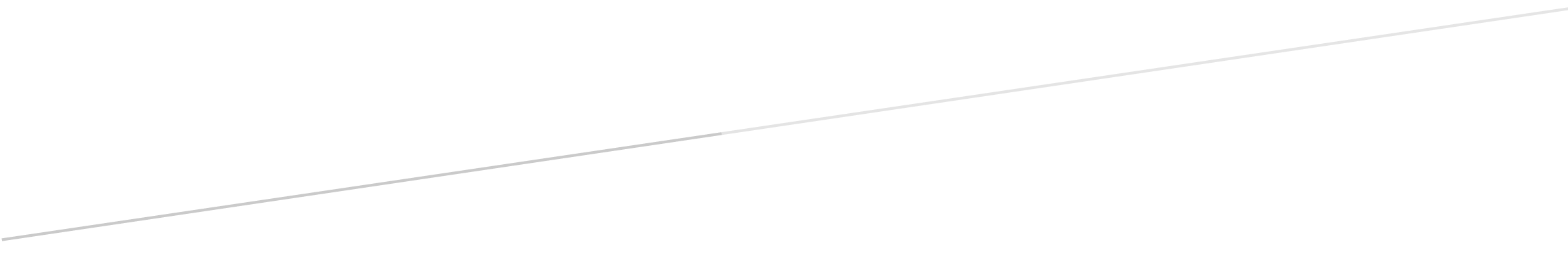 